भूमे गाउँपालिका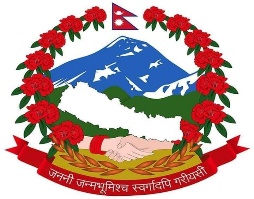 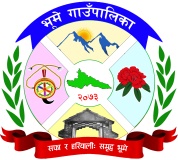 गाउँ कार्यपालिकाको कार्यालयखाबाङबगर, रुकुम (पूर्व)दर्ता नं. :								दर्ता मिति : ……….……………….. समूह दर्ता प्रमाण पत्रश्री …………………………………………………………...…………………………………………………………...भूमे गाउँपालिकाको समूह दर्ता सम्बन्धि कार्यविधि, २०७९ को दफा (४) बमोजिम …….……..…… साल…………… महिना…….……. गते यस कार्यालयमा दर्ता गरी यो प्रमाण पत्र प्रदान गरिएको छ ।दर्ता गर्ने अधिकारीको :हस्ताक्षर :नाम :पद :मिति :प्रमाण-पत्र नवीकरण गरिएको विवरण :नवीकरण गरिएको मितिअसुली आ.व.रसिद नं.नवीकरण गर्नेको नाम र पदहस्ताक्षरकैफियत